                     College of Pharmacy, University of Sargodha   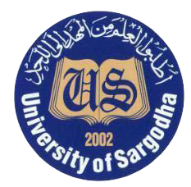 LECTURES DISTRIBUTION Semester: 3rdCourse Title: PHARMACOLOGY & THERAPEUTICS-IA [T]Teacher Name: Dr. Taseer Ahmad                                                  Course Code: PHARM-211Lecture No.TopicIntroduction to Pharmacology and Course outlineGENERAL PHARMACOLOGY(Pharmacology: Definition, History, and its various branchesDrug: Definition and its various sourcesRoutes of drug administration its advantages and disadvantagesPharmacokinetics: Absorption of drug: Mechanisms of absorption, Factors influencing absorption,Bioavailability BioequivalenceTherapeutic equivalenceDrug distribution: Blood flowCapillary permeabilityLipophilicityVolume of distribution, Drug clearance through metabolism: Kinetics of metabolism, Reactions of drug metabolism Clearance: Drug clearance by the kidney and other routesHalf-life: Clinical situations resulting in changes in drug half-lifeDesign and optimizationof dosage regimen: Optimization of dose:Maintenance dose, Loading doseTutorialPharmacodynamics:  Drug–Receptor Interactions andPharmacodynamics: theories of drug action. Signal transduction: The drug–receptor complex, Receptor states, Theories of drug action.Major receptor families:Transmembrane ligand-gated ion channelsTransmembrane G protein–coupled receptors:Enzyme-linked receptorsIntracellular receptorsDesensitization and down-regulation of receptors (Tolerance)Dose–response relationships: Efficacy and potency of drugs. Hypersensitivity and Idiosyncratic reactionsIntrinsic activityFull agonist, Partial agonists, Inverse agonistsAntagonists: Competitive antagonists, Irreversible antagonists, Allosteric antagonists, Functional antagonismLecture No.TopicQuantal dose–response relationships:Therapeutic index, Therapeutic windowMedian lethal dose (LD:50), Median effective dose (ED:50TutorialINTRODUCTION TO DRUGS ACTING ON AUTONOMIC NERVOUS SYSTEM (ANS)Organization of ANS its subdivisions and innervations.Neurotransmitters in ANS, their synthesis, release and fate.TutorialParasympathetic (Cholinergic) agonists:Direct ActingParasympathetic (Cholinergic) agonists:Indirect Acting (reversible)Parasympathetic (Cholinergic) agonists:Indirect Acting (Irreversible)Cholinesterase enzyme inhibitors (anticholinesterases)Reactivation of acetylcholinesteraseParasympathetic (Cholinergic) antagonists:Antimuscarinic agentGanglion stimulants and Ganglion blockersNeuromuscular BlockersTutorialSympathetic (Adrenergic) agonists: Catecholamines and NoncatecholaminesDirect acting agentsDirect acting agents (Continue….)Sympathetic (Adrenergic) agonists:Indirect acting AgentsDirect & Indirect acting Agents (mixed) AgentsSympathetic antagonists: Adrenergic receptor Blockers (Alpha)Adrenergic receptor Blockers (Beta)Drug affecting neurotransmitter uptake or releaseTutorialINTRODUCTION TO DRUGS ACTING ON GASTROINTESTINAL TRACT:H2-Receptor BlockersProton pump InhibitorsProstaglandins, Antimuscarinic agents, Antacids,Mucosal Protective agentsDrug treatment of chronic inflammatory bowel diseases. 	Drugs affecting bile flow and Cholelithiasis.Anti-diarrheal agentsLaxativesEmetic and anti-emeticsTutorial